Publicado en Barcelona el 17/11/2016 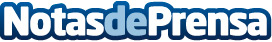 Carretillas TR equipa de maquinaria al Banc dels AlimentsCarretillas TR ha suministrado dos transpaletas eléctricas con plataforma a la Fundación Banc dels Aliments para la campaña del Gran Recapte en Cataluña del fin de semana del 25 y 26 de noviembreDatos de contacto:e-deon.netComunicación · Diseño · Marketing931929647Nota de prensa publicada en: https://www.notasdeprensa.es/carretillas-tr-equipa-de-maquinaria-al-banc Categorias: Sociedad Cataluña Logística Solidaridad y cooperación Otras Industrias http://www.notasdeprensa.es